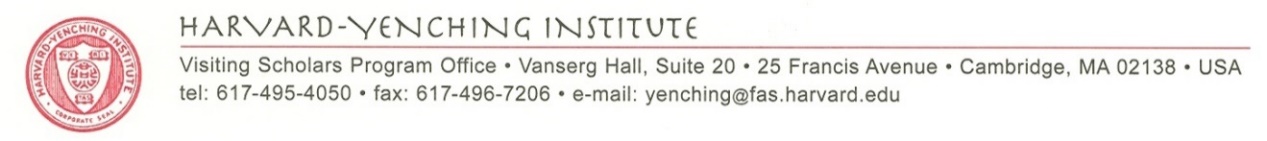 New Directions in the Study of Tibetan Buddhist Art History“藏傳佛教藝術史研究新趋向”国际学术研討會Programme 會議議程April 28 (Saturday)  4月28日（周六）9:30-9:40   Welcome Speech: Eugene Y. Wang 9:40-12:30  Studies on the Vajrāvalī and Buddhist IconographyModerator: Robert N. Linrothe    主持：林瑞賓9:40-10:05   Mori Masahide: A Study of the rDor 'phreng Part of the Five Hundred Deities of sNar thang森雅秀：《那塘五百佛像》中《金剛鬘》部分的研究10:05-10:30  Jinah Kim: Compiling Visions in Color: Ngor Vajrāvalī Series and its Indic Root 金珍我：以色相編結幻象——俄爾寺金剛鬘組畫及其印度根源10:30-10:55  Eric Tzu-yin Chung: The Fifth Karmapa and the Visual Evidences of Vajrāvalī (rDo rje phreng ba) in Early-Ming Amdo 锺子寅：明初安多金剛鬘圖像與五世噶瑪巴10:55-11:20  Group Photo & Break  11:20-11:45  Tanaka Kimiaki: Maṇḍala Sets Newly Identified since 2013田中公明：2013年以來新辨識的曼荼羅組畫11:45-12:30  Discussion14:00-15:40  Sino-Tibetan ArtModerator: Eugene Y. Wang   主持：汪悅進14:00-14:25  Huang Yangxing: Sino-Tibetan Integration: A Perspective on the Relationship between Qingbai Porcelain Statues of Jingdezhen in the Yuan Period and Tibetan Buddhist Art黃陽興：漢藏融合——元代景德鎮青白瓷塑與藏傳佛教管窺14:25-14:50  Wang Yuegong: Offerings of the Emperor: A Study of the Types of Court Statues of the Qianlong Period王躍工：帝王的供養——乾隆時期宮廷造像類型考14:50-15:15  Chou Wen-shing: Wisdom Doubles: Emperor and Lama Portraits of the Qing Court 周文欣：雙重智慧——清廷的帝王與喇嘛畫像15:15-15:40   Discussion15:40-15:55   Coffee Break 15:55-17:35  Art in Western Tibet and Reading the Stupa SpaceModerator: Jinah Kim  主持：金珍我15:55-16:20  Deborah Klimburg-Salter: Those who lost, and those who won: the formation of a Buddhist community in Tabo            金伯格：誰主沉浮——塔波寺佛教僧團的形成16:20-16:45  Gerald Kozicz: The “Great Entrance Stupa” of Alchi: An Attempt to Reconstruct the Full Picture柯齊茨：阿契寺大入門塔——全景重建的嘗試16:45-17:10  Wang Chuanbo: The Iconographical Configuration and Spatial Order in Juyong Guan Gateway Stupa王傳播：居庸關過街塔的圖像配置與空間秩序17:10-17:35   DiscussionApril 29 (Sunday)  4月29日（周日）9:30-12:50  Human Agents of Tibetan Buddhist ArtModerator: Leonard W. J. van der Kuijp    主持：范德康9:30-9:55  Robert N. Linrothe: Prescription or Practice? Indian Conventions for Sponsors of Art in Tibetan Painting林瑞賓：規定還是實踐？藏傳繪畫藝術贊助人的印度習慣9:55-10:20  Karl Debreczeny：Patronage of the Mahākāla Sculpture Dated 1292 Revisited杜凱鶴：1292年大黑天造像施主再考10:20-10:45  Pasang Norbu: A Silk Thangka Painting in Sakya Monastery巴桑羅布：薩迦寺藏絹畫佛祖唐卡試考10:45-11:10  Discussion11:10-11:20  Break11:20-12:00  Andrew Quintman and Kurtis R. Schaeffer: Painting Manuals as Intermediary Texts: Examples from Tāranātha’s Life of the Buddha昆特曼、謝夫：壁畫作為仲介文本——多羅那他《佛傳》實例12:00-12:25  Liao Yang: An Iconographical Study on an Early *Bodhimaṇḍālaṃkāra Thangka廖暘：一件菩提場陀羅尼經早期唐卡的圖像研究12:25-12:50   Discussion14:00-15:50  Styles and Ornaments of Tibetan Art Moderator: Deborah Klimburg-Salter    主持：金伯格14:00-14:25  Jeff Watt: Cultural Controversy: Redefining Tibetan Painting Styles傑夫·瓦特：文化之爭——西藏繪畫風格的再定義14:25-14:50  Shawo Khacham: Newly Discovered Pāla Style Stone Sculptures and a Stele in the Rgyal Lha khang, 'Phan yul Area of Central Tibet夏吾卡先：西藏林周傑拉康發現的帕拉石雕造像和碑刻14:50-15:15  Nancy Lin: Ornaments of this World林靜雲：此世界之莊嚴15:15-15:40  Discussion 15:40-15:50  Coffee Break  15:50-17:50 New Findings and New Directions Moderator: Kurtis R. Schaeffer 15:50-16:15  Huo Wei: The Rock Carvings of the eastern Tibetan Area and the Alliance between the Tang and Tubo霍巍：藏東吐蕃摩崖石刻與唐蕃會盟16:15-16:40  Zhang Changhong: Bodhisattva-Tsanpo: an Analysis of the Images and Inscriptions in Eastern Tibet張長虹：菩薩贊普——藏東地區石刻造像與題記分析16:40-17:05  Zhu Detao：Newly discovered Tibetan Buddhist Rock Carvings of the 12th Century in Yushul, Qinghai Province朱德濤：青海玉樹新發現的12世紀藏傳佛教摩崖石刻17:05-17:30  Discussion17:30-17:50  Concluding Remarks: Leonard W. J. van der Kuijp List of ParticipantsNameAffiliationChou, Wen-shing Hunter College, New YorkChung, Eric Tzu-yin National Palace Museum, TaipeiDebreczeny, KarlRubin Museum of Art, New YorkHuang Yangxing Shenzhen Museum, ShenzhenHuo WeiSichuan University, ChengduKim, Jinah Harvard University, CambridgeKlimburg-Salter, DeborahUniversity of Vienna, ViennaKozicz, Gerald Technische Universität Graz, Inffeldgassevan der Kuijp, LeonardHarvard University, CambridgeLiao YangChinese Academy of Social Sciences, Beijing; HYI visiting scholarLin, Nancy University of California, Berkeley Linrothe, Robert N. Northwest University, EvanstonMori, Masahide Kanazawa University, IshikawaPasang NorbuTibet Museum, LhasaQuintman, AndrewYale University, New HavenSchaeffer, Kurtis R. University of Virginia, CharlottesvilleShawo Khacham Tibet University, LhasaTanaka, Kimiaki Nakamura Hajime Eastern Institute, TokyoWang ChuanboDoctoral candidate, Zhejiang University, Hangzhou; HYI visiting fellowWang, Eugene Y.  Harvard University, CambridgeWang YuegongPalace Museum, BeijingWatt, Jeff Himalayan Art Resource Center, New YorkZhang ChanghongPalace Museum, Beijing; HYI Coordinate Research ScholarZhu DetaoDoctoral candidate, Sichuan University, Chengdu; 
Harvard University visiting fellowInterpretersInterpretersChen, Joie Szu-ChiaoDoctoral student, Harvard University, CambridgeYin XiaotianDoctoral student, Harvard University, Cambridge